4960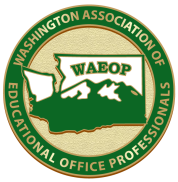 			            WAEOP Past Presidents Student ScholarshipThis scholarship is designed to assist students wishing to pursue a higher education at either a 2 or 4-year college. Approximately ten scholarships of $1500 will be awarded.	Requirements InformationTo qualify, an applicant must be a citizen of the United States and resident of State of Washington and planning to enter or continue education at an institution of higher learning (credited course work).  Scholarship awards must be claimed within a one-year period of time following award date (effective March 31st of current year received). The candidate must submit the application and supporting documents to the WAEOP Past Presidents Scholarship Chairman postmarked by February 1st of the current year.Candidate Eligibility CriteriaCandidate may be a graduating high school student who has made application to continue their education OR the candidate may currently be pursuing such a course of study.The candidate shall be enrolled or expect to be enrolled as a full-time student in an institution of higher learning (two- or four-year college, university, business college/school, or vocational/technical institute).The candidate shall be responsible for the completion and return of all required support materials.  (See Application Section.)ApplicationAn application will be considered complete when the following items have been received by the WAEOP Past Presidents Scholarship Chairman and initialed by the applicant on the attached Application Checklist. Failure to submit all requested information and support materials, and follow all guidelines will result in disqualification.  No exceptions will be made. Application for the scholarship on the appropriate forms provided by WAEOP Past Presidents. (Form 1) Biographical information form completed.  ALL items must be completed or will result in disqualification.  (Form 2)Official high school transcript. Failure to submit an official document will result in disqualification.Official post-secondary transcript(s) for all course work completed as of the last grading period.  Failure to submit an official document will result in disqualification.One-page essay on “Why I am Applying for the WAEOP Past Presidents Scholarship.”  (Form 3)Three letters of recommendation from non-family members.  Letters may be from school officials, teachers, former or present employers, or others who should describe the student’s activities and leadership record, character, personality, initiative, background, and/or other factors supporting his/her candidacy.  Letterhead stationery is appropriate.  All material shall be keyboard generated.7. 	Signature from the applicant on the appropriate application forms and date.Note:  Only application forms provided by WAEOP Past Presidents and marked WAEOP Past Presidents Student Scholarship may be used.  Local application forms will not be considered.  Application forms and support materials become the property of WAEOP Past Presidents and will not be returned to the candidate.  Neatness and accuracy will be considered.  Regular paper (8 l/2 x 11) is required for all additional attachments.Selection Criteria/Procedure Award is based on academic standing, financial need, and initiative. Criteria for selection:.  Official Scholastic Record/Official Transcripts			40%.  Application/Activities/School/Extra Curricular (Form 1)		10%.  Biographical Information (Form 2)					30%.  One-Page Essay (Form 3)						10%.  Recommendations (Attached Letters)				10% An impartial panel of judges will determine awards.Awards/DisbursementWAEOP Past Presidents will provide a direct disbursement in the amount of the award won by each recipient upon receipt of the registrar’s official notification of enrollment of the awardee in an institution of higher education.The approved monies will be valid only for the academic year following the awarding of the scholarship.If conditions of the scholarship are not met, it is understood that WAEOP Past Presidents reserves the right to withdraw the scholarship award.Student InformationSubmit the application to the WAEOP Past Presidents Scholarship Chairman postmarked no later than February 1st of the current school year. The award will be presented at the Spring WAEOP Past Presidents Meeting in April, location to be determined.Submitting ApplicationsSend Applications and supporting documents to WAEOP Past Presidents Scholarship Chairman:		Rhonda Quinton, CEOE		WAEOP PP Scholarship Chairman		PO Box 829		Connell WA  99326For any questions you may have, please contact Rhonda at rquinton@nfsd.orgWAEOP Past Presidents Student Scholarship Application ChecklistThis sheet should serve as the cover to your application packet.  Please make certain that all materials are included and in order found on this sheet.   The application for the scholarship must be on the appropriate forms provided by WAEOP Past Presidents, failure to do so will result in disqualification.  The checklist must be returned completed with the application. 										Applicant’s Initials WAEOP Past Presidents Student Scholarship Application (Form 1)	     WAEOP Past Presidents Student Scholarship Biographical Information (Form 2) 	     Official High School or College Transcript	     WAEOP Past Presidents One-Page Student Scholarship Essay (Form 3)	     Three Letters of Recommendation	     Signature from applicant on the appropriate forms	     Printed Name of Applicant      	 Signature of Applicant      	Date      	FORM 1WAEOP Past Presidents Student Scholarship ApplicationName of Applicant      						First			Middle			LastMailing Address      	Telephone      		Email      	Name and Address of High School or College currently attending:  (Attach an Official high school transcript, GED, or college transcript from the last grading period.)Name of Educational Institution	Address	Accepted?      		      		      Yes        No     		      		      Yes        NoList school extracurricular activities including athletics, music, etc. and offices held.   (If more space is needed, attach another sheet.)Academic Awards or Honors:List your community activities (non-school) including offices held:Have you worked part-time during your school career?  If so, please list.Where Employed					Primary Responsibility			DatesFORM 2WAEOP Past Presidents Student Scholarship ApplicationBiographical InformationApplicant’s Name       	Parent’s Name        	Parent’s Address       	Father’s Occupation      		Mother’s Occupation      	Number of Dependents (not including you and their ages)      	Any presently attending college?            Yes        No     How many?      	What is your career objective?      	Will your parent(s) assist you financially in continuing your education?            Yes        NoHow do you plan to finance your education?      	
List any other family/financial circumstances which should be considered:      	I certify that the above is true and correct.Signature of Applicant      	  Date      	FORM 3WAEOP Past Presidents Student Scholarship ApplicationOne-Page Essay(Please Keyboard Generate) “WHY I AM APPLYING FOR THE WAEOP PAST PRESIDENTS SCHOLARSHIP”Signature of Applicant      	  Date      	